У  К  Р А  Ї  Н  А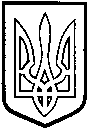 ТОМАШПІЛЬСЬКА РАЙОННА РАДАВ І Н Н И Ц Ь К О Ї  О Б Л А С Т ІРІШЕННЯ №163від 30 листопада 2016 року					                          10 сесія 7 скликанняПро затвердження технічної документації із нормативної грошової оцінки земельних ділянок гр.Козерецького Йосипа Адамовича та гр. Козерецької Лідії Михайлівни для ведення товарного сільськогосподарського виробництва, за межами населеного пункту с.Паланка, на території Паланської сільської ради Томашпільського району, Вінницької області Відповідно до частини 2 статті 43 Закону України «Про місцеве самоврядування в Україні», статей 13, 23 Закону України «Про оцінку земель», керуючись статтями 10, 67, 124, 186 та пунктом 12 розділу 10 «Перехідні положення» Земельного кодексу України, розглянувши представлену відділом Держгеокадастру у Томашпільському районі технічну документацію по нормативній грошовій оцінці земельних ділянок гр.Козерецького Йосипа Адамовича та гр. Козерецької Лідії Михайлівни для ведення товарного сільськогосподарського виробництва, за межами населеного пункту с.Паланка, на території Паланської сільської ради Томашпільського району, Вінницької області, розроблену Державним підприємством «Вінницький науково-дослідний та проектний інститут землеустрою» інв. №ДХІІ-ХV-1006 від 29.03.2016 року, враховуючи висновок постійної комісії районної ради з питань агропромислового комплексу, регулювання земельних ресурсів, реформування земельних відносин, розвитку особистих підсобних господарств, районна рада ВИРІШИЛА:1. Затвердити технічну документацію по нормативній грошовій оцінці земельних ділянок гр.Козерецького Йосипа Адамовича та гр. Козерецької Лідії Михайлівни для ведення товарного сільськогосподарського виробництва, за межами населеного пункту с.Паланка, на території Паланської сільської ради Томашпільського району, Вінницької області загальною площею 4,1996 га. з визначеною нормативною грошовою оцінкою, що складає в цілому 120 787 грн. 00 коп. (сто двадцять тисяч сімсот вісімдесят сім гривень, 00 коп.), в тому числі:- земельна ділянка №419 – 2,1006 га. з визначеною нормативною грошовою оцінкою  60 392 грн. 00 коп. (шістдесят тисяч триста дев’яносто дві гривні 00 коп.);- земельна ділянка №420 – 2,0990 га. з визначеною нормативною грошовою оцінкою   60 395 грн. 00 коп. (шістдесят тисяч триста дев’яносто п’ять гривень 00 коп.).2. Контроль за виконанням даного рішення покласти на постійну комісію районної ради з питань агропромислового комплексу, регулювання земельних ресурсів, реформування земельних відносин, розвитку особистих підсобних господарств (Милимуха В.М.).Голова районної ради					Д.Коритчук